.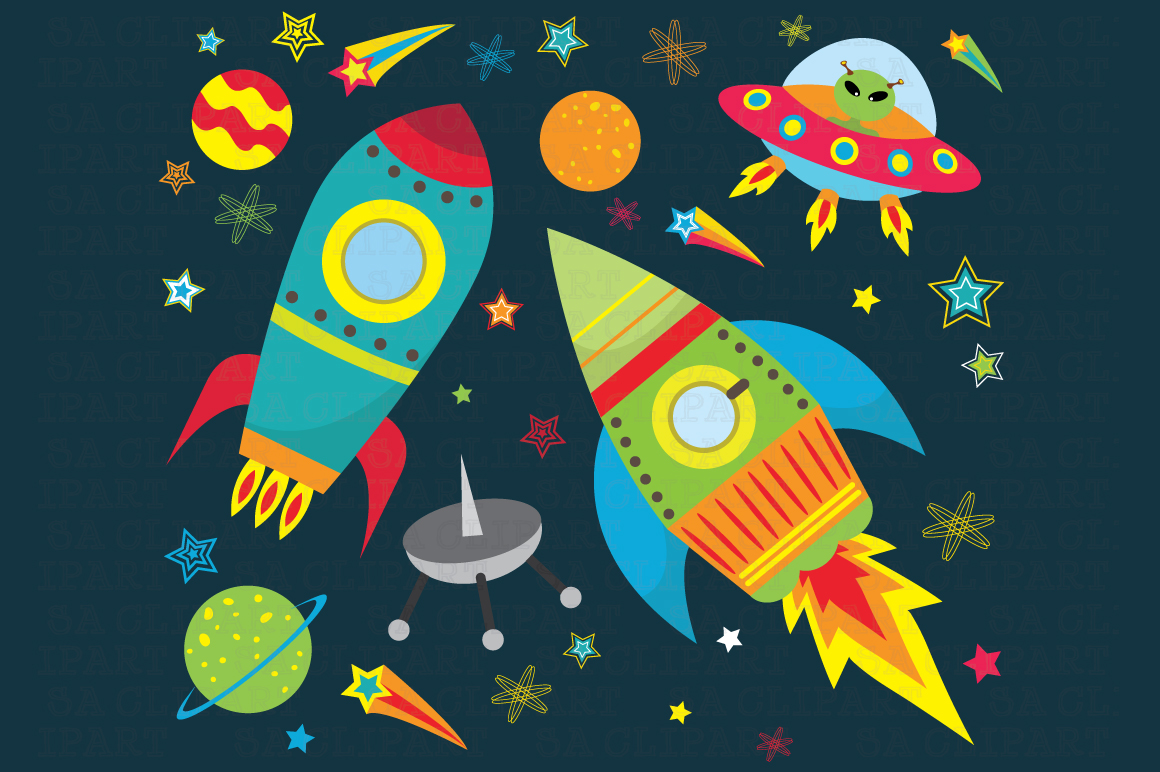 Our THIRD GRADE year togetherwill beout of this world!